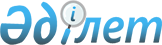 Об определении количества избираемых депутатов маслихатовПостановление Центральной избирательной комиссии Республики Казахстан от 11 сентября 2020 года № 21/323. Зарегистрировано в Министерстве юстиции Республики Казахстан 15 сентября 2020 года № 21198.
      В соответствии с подпунктом 16) статьи 12 Конституционного закона Республики Казахстан от 28 сентября 1995 года "О выборах в Республике Казахстан", пунктом 3 статьи 5 Закона Республики Казахстан от 23 января 2001 года "О местном государственном управлении и самоуправлении в Республике Казахстан" Центральная избирательная комиссия Республики Казахстан ПОСТАНОВЛЯЕТ:
      1. Определить количество избираемых депутатов в областных, городов республиканского значения и столицы маслихатах согласно приложению 1 к настоящему постановлению.
      2. Определить количество избираемых депутатов в городских маслихатах согласно приложению 2 к настоящему постановлению.
      3. Определить количество избираемых депутатов в районных маслихатах согласно приложению 3 к настоящему постановлению.
      4. Признать утратившими силу некоторые постановления Центральной избирательной комиссии Республики Казахстан согласно приложению 4 к настоящему постановлению.
      5. Отделу организации избирательного процесса аппарата Центральной избирательной комиссии Республики Казахстан обеспечить государственную регистрацию настоящего постановления в Министерстве юстиции Республики Казахстан.
      6. Настоящее постановление вводится в действие со дня его первого официального опубликования.
      "СОГЛАСОВАН"Министерство финансовРеспублики Казахстан
      "СОГЛАСОВАН"Министерство национальной экономикиРеспублики Казахстан Количество избираемых депутатов в областных, городов республиканского значения и столицы маслихатах
      Сноска. Приложение 1 - в редакции постановления Центральной избирательной комиссии РК от 27.12.2022 № 132/627 (вводится в действие c 01.01.2023).
      Примечание:
      Число депутатов соответствующего областного маслихата определено в следующих пределах: от двадцати шести депутатов при численности населения до трехсот тысяч человек.
      Число депутатов соответствующего маслихата города республиканского значения и столицы определено в следующих пределах: от тридцати депутатов при численности населения до одного миллиона ста тысяч человек.
      В расчетах при увеличении численности населения на двести тысяч человек количество депутатов увеличено на две единицы.
      Численность населения административно-территориальной единицы учитывается согласно данным уполномоченного органа, формирующего и реализующего государственную политику в области статистики, на 1 сентября 2022 года.
      Данное примечание не применяется в случае реорганизации (присоединения, слияния, преобразования, выделения или разделения) административно-территориальной единицы. Количество избираемых депутатов в городских маслихатах
      Сноска. Приложение 2 - в редакции постановления Центральной избирательной комиссии РК от 27.12.2022 № 132/627 (вводится в действие c 01.01.2023).
      Примечание
      Число депутатов соответствующего городского маслихата определено в следующих пределах: одиннадцать депутатов при численности населения до пятидесяти тысяч человек.
      В расчетах при увеличении численности населения на двадцать пять тысяч человек количество депутатов увеличено на единицу.
      Численность населения административно-территориальной единицы учитывается согласно данным уполномоченного органа, формирующего и реализующего государственную политику в области статистики, на 1 сентября 2022 года.
      Данное примечание не применяется в случае реорганизации (присоединения, слияния, преобразования, выделения или разделения) административно-территориальной единицы. Количество избираемых депутатов в районных маслихатах
      Сноска. Приложение 3 - в редакции постановления Центральной избирательной комиссии РК от 27.12.2022 № 132/627 (вводится в действие c 01.01.2023).
      Примечание:
      Число депутатов соответствующего районного маслихата определено в следующих пределах: от десяти депутатов при численности населения до пятнадцати тысяч человек.
      В расчетах при увеличении численности населения на пятнадцать тысяч человек количество депутатов увеличено на единицу.
      Численность населения административно-территориальной единицы учитывается согласно данным уполномоченного органа, формирующего и реализующего государственную политику в области статистики, на 1 сентября 2022 года.
      Данное примечание не применяется в случае реорганизации (присоединения, слияния, преобразования, выделения или разделения) административно-территориальной единицы. Перечень утративших силу некоторых постановлений Центральной избирательной комиссии Республики Казахстан
      1. Постановление Центральной избирательной комиссии Республики Казахстан от 8 июля 1999 года № 12/200 "Об утверждении Правил определения количества избираемых депутатов маслихатов в административно-территориальных единицах в соответствии с численностью населения" (зарегистрировано в Реестре государственной регистрации нормативных правовых актов за № 838);
      2. Постановление Центральной избирательной комиссии Республики Казахстан от 11 октября 2004 года № 144/210 "О внесении изменений в постановление Центральной избирательной комиссии от 8 июля 1999 года № 12/200 "Об утверждении Правил определения количества избираемых депутатов маслихатов в административно-территориальных единицах в соответствии с численностью населения" (зарегистрировано в Реестре государственной регистрации нормативных правовых актов за № 3182);
      3. Постановление Центральной избирательной комиссии Республики Казахстан от 25 мая 2007 года № 87/161 "О внесении изменений в постановление Центральной избирательной комиссии Республики Казахстан от 8 июля 1999 года № 12/200 "Об утверждении Правил определения количества избираемых депутатов маслихатов в административно-территориальных единицах в соответствии с численностью населения" (зарегистрировано в Реестре государственной регистрации нормативных правовых актов за № 4727);
      4. Постановление Центральной избирательной комиссии Республики Казахстан от 11 июня 2007 года № 88/163 "О внесении дополнения в постановление Центральной избирательной комиссии Республики Казахстан от 8 июля 1999 года № 12/200 "Об утверждении Правил определения количества избираемых депутатов маслихатов в административно-территориальных единицах в соответствии с численностью населения" (зарегистрировано в Реестре государственной регистрации нормативных правовых актов за № 4752, опубликовано в газете "Казахстанская правда" от 28 июня 2007 года № 97 (25342));
      5. Постановление Центральной избирательной комиссии Республики Казахстан от 25 июня 2007 года № 90/176 "О внесении изменения в постановление Центральной избирательной комиссии Республики Казахстан от 8 июля 1999 года № 12/200 "Об утверждении Правил определения количества избираемых депутатов маслихатов в административно- территориальных единицах в соответствии с численностью населения" (зарегистрировано в Реестре государственной регистрации нормативных правовых актов за № 4766, опубликовано в газете "Казахстанская правда" от 5 июля 2007 года № 101 (25346));
      6. Постановление Центральной избирательной комиссии Республики Казахстан от 14 ноября 2011 года № 60/100 "О внесении изменений в постановление Центральной избирательной комиссии Республики Казахстан от 8 июля 1999 года № 12/200 "Об утверждении Правил определения количества избираемых депутатов маслихатов в административно-территориальных единицах в соответствии с численностью населения" (зарегистрировано в Реестре государственной регистрации нормативных правовых актов за № 7303).
					© 2012. РГП на ПХВ «Институт законодательства и правовой информации Республики Казахстан» Министерства юстиции Республики Казахстан
				
      Председатель Центральной избирательной комиссии Республики Казахстан 

Б. Имашев
Приложение 1
к постановлению Центральной
избирательной комиссии
Республики Казахстан
от 11 сентября 2020 года № 21/323
№
Наименование областей, городов республиканского значения, столицы
Количество депутатов
в т.ч. избираемых по одномандатным округам
1.
Туркестанская
46
23
2.
Алматинская
38
19
3.
Жамбылская
36
18
4.
Карагандинская
36
18
5.
Актюбинская
34
17
6.
Костанайская
32
16
7.
Кызылординская
32
16
8.
Мангистауская
32
16
9.
Акмолинская
32
16
10.
Павлодарская
32
16
11.
Восточно-Казахстанская
32
16
12.
Жетісу
32
16
13.
Атырауская
30
15
14.
Западно-Казахстанская
30
15
15.
Абай
30
15
16.
Северо-Казахстанская
30
15
17.
Ұлытау
26
13
18.
г. Алматы
42
21
19.
г. Астана
34
17
20.
г. Шымкент
32
16Приложение 2
к постановлению Центральной
избирательной комиссии
Республики Казахстан
от 11 сентября 2020 года № 21/323
№.
Наименование городов
Количество депутатов
1.
Актобе
32
2.
Караганда
30
3.
Тараз
27
4.
Атырау
25
5.
Усть-Каменогорск
24
6.
Павлодар
24
7.
Уральск
24
8.
Кызылорда
23
9.
Семей
23
10.
Актау
20
11.
Костанай
20
12.
Петропавловск
18
13.
Туркестан
18
14.
Талдыкорган
18
15.
Кокшетау
17
16.
Темиртау
17
17.
Жанаозен
15
18.
Экибастуз
15
19.
Рудный
14
20.
Кентау
13
21.
Жезказган
13
22.
Арысь
13
23.
Балхаш
13
24.
Аксу
12
25.
Қонаев
12
26.
Степногорск
12
27.
Сатпаев
12
28.
Шахтинск
12
29.
Риддер
12
30.
Қосшы
12
31.
Сарань
11
32.
Аркалык
11
33.
Лисаковск
11
34.
Текели
11
35.
Каражал
11
36.
Приозерск
11
37.
Курчатов
11Приложение 3
к постановлению Центральной
избирательной комиссии
Республики Казахстан
от 11 сентября 2020 года № 21/323
№
Наименование районов
Количество депутатов
1.
Карасайский район Алматинской области
30
2.
Енбекшиказахский район Алматинской области
28
3.
Илийский район Алматинской области
27
4.
Талгарский район Алматинской области
25
5.
Сайрамский район Туркестанской области
25
6.
Сарыагашский район Туркестанской области
24
7.
Жетисайский Туркестанской области
22
8.
Жамбылский район Алматинской области
21
9.
Мунайлинский район Мангистауской области
20
10.
Кордайский район Жамбылской области
20
11.
Панфиловский район области Жетісу
18
12.
Келесский район Туркестанской области
18
13.
Мактааральский район Туркестанской области
18
14.
Ордабасынский район Туркестанской области
18
15.
Толебийский район Туркестанской области
18
16.
Казыгуртский район Туркестанской области
17
17.
Шуский район Жамбылской области
17
18.
Тюлькубасский район Туркестанской области
17
19.
Байзакский район Жамбылской области
17
20.
Сауран Туркестанской области
16
21.
Меркенский район Жамбылской области
15
22.
Жамбылский район Жамбылской области
15
23.
Жылыойский район Атырауской области
15
24.
Шиилийский район Кызылординской области
15
25.
Шардаринский район Туркестанской области
15
26.
Целиноградский район Акмолинской области
15
27.
Жанакорганский район Кызылординской области
15
28.
Аральский район Кызылординской области
15
29.
Казалинский район Кызылординской области
15
30.
Алакольский район области Жетісу
15
31.
Костанайский район Костанайской области
14
32.
Бейнеуский район Мангистауской области
14
33.
Бурабайский район Акмолинской области
14
34.
Урджарский район области Абай
14
35.
Район Турара Рыскулова Жамбылской области
14
36.
Аягозский район области Абай
14
37.
Мугалжарский район Актюбинской области
14
38.
Уйгурский район Алматинской области
14
39.
Сузакский район Туркестанской области
14
40.
район Алтай Восточно-Казахстанской области
14
41.
район Байтерек Западно-Казахстанской области
13
42.
Абайский район Карагандинской области
13
43.
Бурлинский район Западно-Казахстанской области
13
44.
Глубоковский район Восточно-Казахстанской области
13
45.
Курмангазинский район Атырауской области
13
46.
Жуалынский район Жамбылской области
13
47.
Бухар-Жырауский район Карагандинской области
13
48.
Кармакшинский район Кызылординской области
13
49.
Отрарский район Туркестанской области
13
50.
Ескельдинский район области Жетісу
13
51.
Таласский район Жамбылской области
13
52.
Район Байдибека Туркестанской области
13
53.
Кызылжарский район Северо-Казахстанской области
13
54.
Хромтауский район Актюбинской области
13
55.
Кербулакский район области Жетісу
13
56.
Сарысуский район Жамбылской области
12
57.
Атбасарский район Акмолинской области
12
58.
Алгинский район Актюбинской области
12
59.
Житикаринский район Костанайской области
12
60.
Коксуский район области Жетісу
12
61.
Шалкарский район Актюбинской области
12
62.
Шемонаихинский район Восточно-Казахстанской области
12
63.
Тайыншинский район Северо-Казахстанской области
12
64.
Каратальский район области Жетісу
12
65.
Саркандский район области Жетісу
12
66.
Теректинский район Западно-Казахстанской области
12
67.
Тупкараганский район Мангистауской области
12
68.
Шетский район Карагандинской области
12
69.
Сырдарьинский район Кызылординской области
12
70.
Аксуский район области Жетісу
12
71.
Жарминский район области Абай
12
72.
Каракиянский район Мангистауской области
12
73.
Зайсанский район Восточно-Казахстанской области
12
74.
Акжаикский район Западно-Казахстанской области
12
75.
Район им.Г.Мусрепова Северо-Казахстанской области
12
76.
Жалагашский район Кызылординской области
12
77.
Темирский район Актюбинской области
12
78.
Мангистауский район Мангистауской области
12
79.
Зерендинский район Акмолинской области
12
80.
Аулиекольский район Костанайской области
12
81.
Уланский район Восточно-Казахстанской области
12
82.
Бородулихинский район области Абай
12
83.
Айыртауский район Северо-Казахстанской области
12
84.
Индерский район Атырауской области
12
85.
Жанааркинский район области Ұлытау
12
86.
Каркаралинский район Карагандинской области
12
87.
Кзылкогинский район Атырауской области
12
88.
Осакаровский район Карагандинской области
12
89.
Макатский район Атырауской области
11
90.
Мартукский район Актюбинской области
11
91.
Буландынский район Акмолинской области
11
92.
Райымбекский район Алматинской области
11
93.
Махамбетский район Атырауской области
11
94.
Балхашский район Алматинской области
11
95.
Мойынкумский район Жамбылской области
11
96.
Кегенский район Алматинской области
11
97.
Шортандинский район Акмолинской области
11
98.
Район М.Жумабаева Северо-Казахстанской области
11
99.
Казталовский район Западно-Казахстанской области
11
100.
Павлодарский район Павлодарской области
11
101.
Исатайский район Атырауской области
11
102.
Ерейментауский район Акмолинской области
11
103.
Aршалынский район Акмолинской области
11
104.
Карабалыкский район Костанайской области
11
105.
Аккольский район Акмолинской области
11
106.
Федоровский район Костанайской области
11
107.
Баянаульский район Павлодарской области
11
108.
Район Б. Майлина Костанайской области
11
109.
Байганинский район Актюбинской области
11
110.
Курчумский район Восточно-Казахстанской области
11
111.
Нуринский район Карагандинской области
11
112.
Мендыкаринский район Костанайской области
11
113.
Жангалинский район Западно-Казахстанской области
11
114.
Катон-Карагайский район Восточно-Казахстанской области
11
115.
Есильский район Северо-Казахстанской области
11
116.
Есильский район Акмолинской области
11
117.
Айтекебийский район Актюбинской области
11
118.
Карасуский район Костанайской области
11
119.
Астраханский район Акмолинской области
11
120.
район Теренкол Павлодарской области
11
121.
Аксуатский район области Абай
11
122.
Тарбагатайский район Восточно-Казахстанской области
11
123.
Щербактинский район Павлодарской области
11
124.
Жамбылский район Северо-Казахстанской области
11
125.
Аккайынский район Северо-Казахстанской области
11
126.
Район Шал акына Северо-Казахстанской области
11
127.
Бескарагайский район области Абай
11
128.
Мамлютский район Северо-Казахстанской области
11
129.
Сарыкольский район Костанайской области
11
130.
Сырымский район Западно-Казахстанской области
11
131.
Иртышский район Павлодарской области
11
132.
Сандыктауский район Акмолинской области
11
133.
Денисовский район Костанайской области
11
134.
Таскалинский район Западно-Казахстанской области
11
135.
Жаксынский район Акмолинской области
11
136.
Уилский район Актюбинской области
11
137.
Актогайский район Карагандинской области
11
138.
Хобдинский район Актюбинской области
11
139.
Узункольский район Костанайской области
11
140.
Каргалинский район Актюбинской области
11
141.
Железинский район Павлодарской области
11
142.
Жанибекский район Западно-Казахстанской области
10
143.
Бокейординский район Западно-Казахстанской области
10
144.
Абайский район области Абай
10
145.
Иргизский район Актюбинской области
10
146.
Кокпектинский район области Абай
10
147.
Каратобинский район Западно-Казахстанской области
10
148.
Акжарский район Северо-Казахстанской области
10
149.
Амангельдинский район Костанайской области
10
150.
Биржан сал район Акмолинской области
10
151.
Уалихановский район Северо-Казахстанской области
10
152.
Чингирлауский район Западно-Казахстанской области
10
153.
Актогайский район Павлодарской области
10
154.
Жаркаинский район Акмолинской области
10
155.
Успенский район Павлодарской области
10
156.
Аккулы район Павлодарской области
10
157.
Алтынсаринский район Костанайской области
10
158.
Самарский район Восточно-Казахстанской области
10
159.
Улытауский район области Ұлытау
10
160.
Камыстинский район Костанайской области
10
161.
Жангельдинский район Костанайской области
10
162.
Майский район Павлодарской области
10
163.
Тимирязевский район Северо-Казахстанской области
10
164.
Наурзумский район Костанайской области
10
165.
Коргалжынский район Акмолинской области
10
166.
Егиндыкольский район Акмолинской области
10Приложение 4 к постановлению 
Центральной избирательной комиссии
Республики Казахстан
от 11 сентября 2020 года № 21/323